Zdalne nauczanie Jolanta Cebula – pegagog w ramach Rewalidacji z dnia 15.12.2021 gr. Biedronki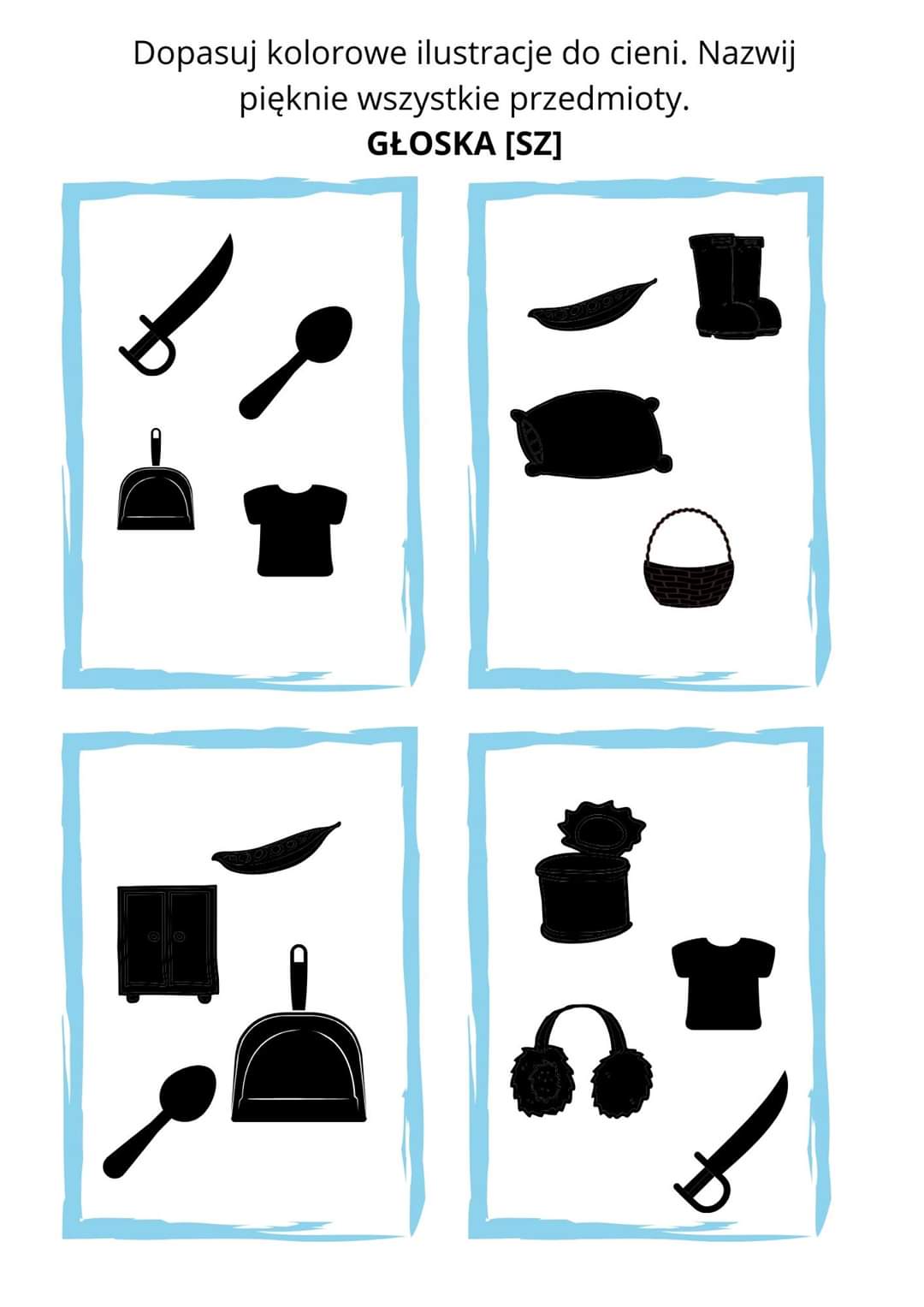 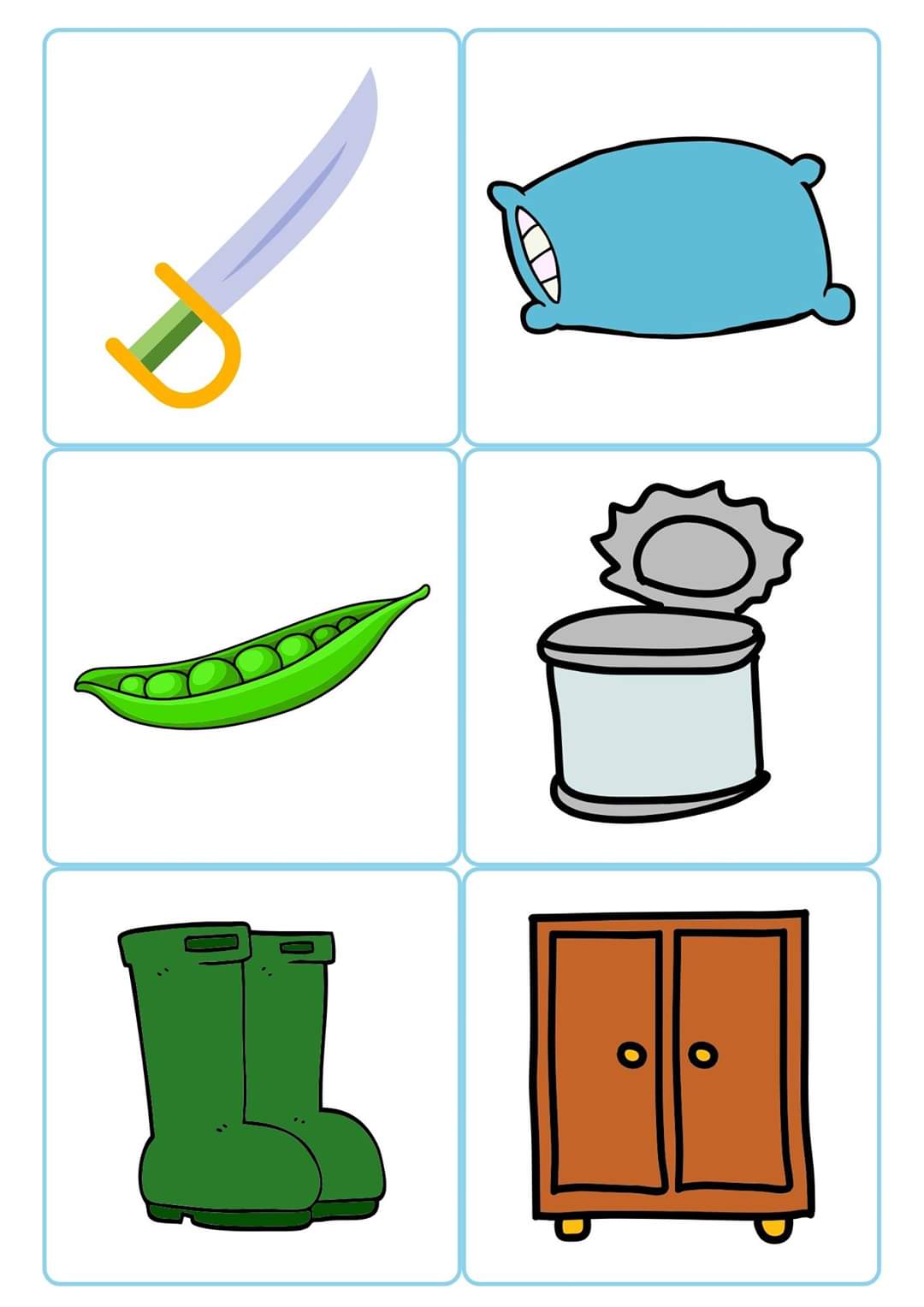 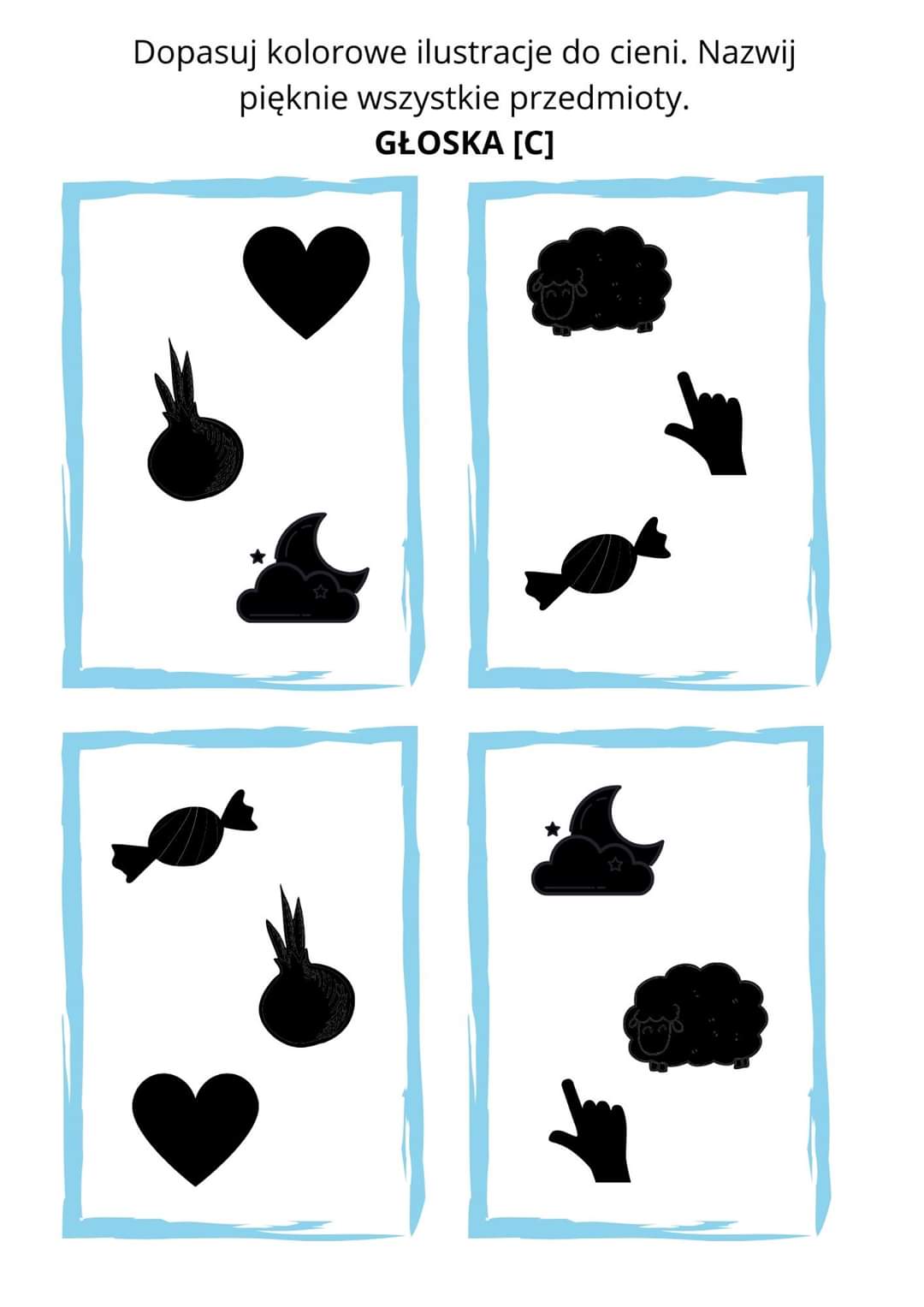 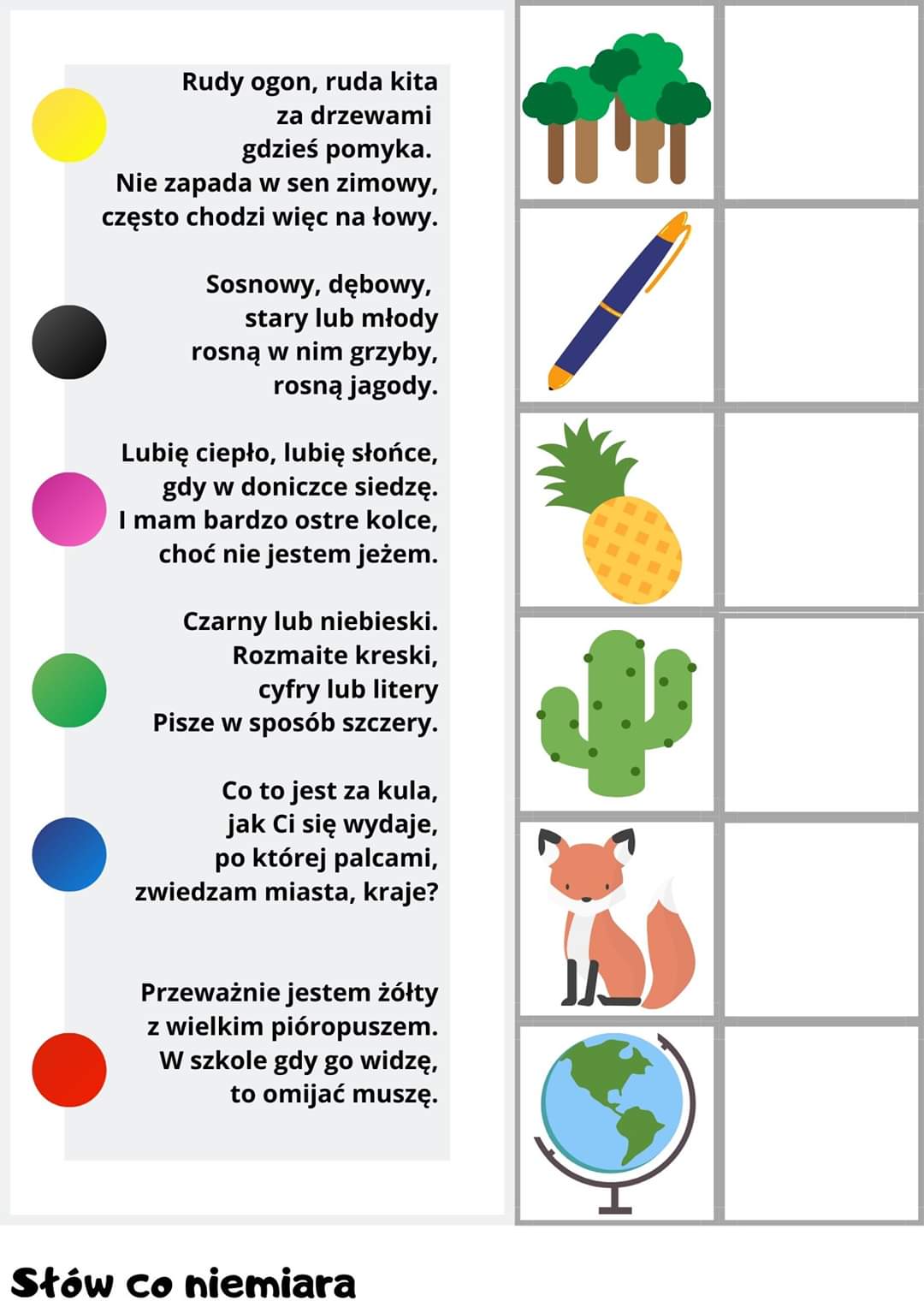 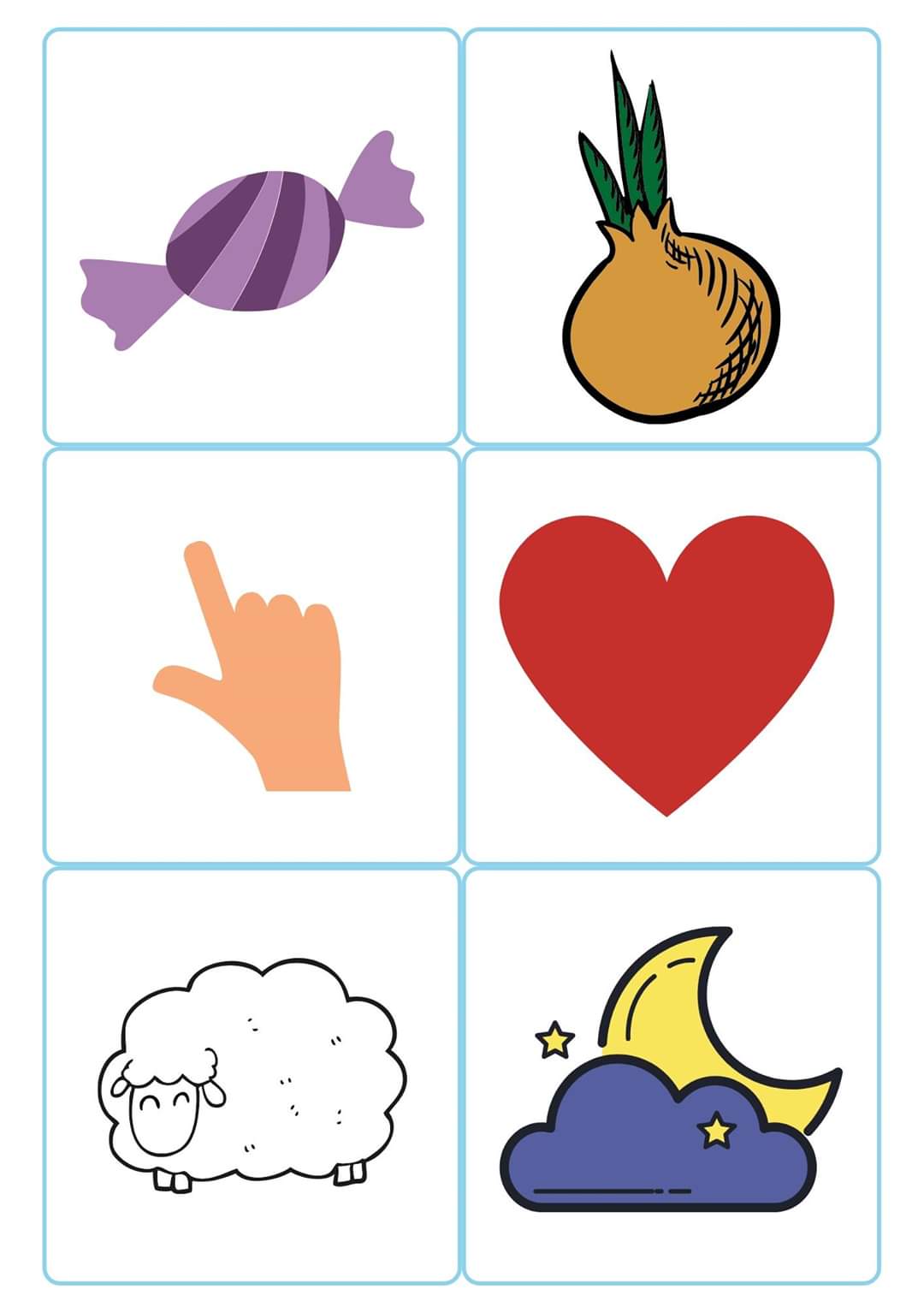 